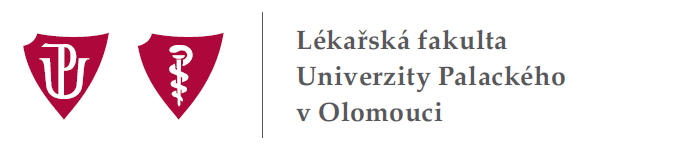 ZÁPIS č. 11/2015z porady vedení Lékařské fakulty Univerzity Palackého v Olomouci,která se konala dne 8. prosince 2015 v 13:00 hodin v pracovně děkana na děkanátu LF UPSplněné úkoly:8/1 Jmenovitě upřesnit školitele pro příslušné studenty DSP na základě návrhu OR Anatomie, histologie a embryologie. Splněno.8/3 Jmenovat pracovní skupinu pro přípravu plánovaného studijního programu Veřejné zdravotnictví. Splněno.10/1 Zahájit disciplinární řízení se studentem oboru Dentistry v termínu do 4. 12. 2015. Splněno.10/2 Připravit aktualizaci projektů na LF UP evidovaných v CEP pro potřeby IGA UP, a to v termínu do 4. 12. 2015. Splněno. Tajemnice LF UP Ing. Valíková rozešle informaci o příslušných částkách vedoucím zaměstnancům do 11. 12. 2015.10/3 Rozeslat návrhy připravovaných změn legislativních norem členkám a členům vedení fakulty k posouzení, a poté zaslat tyto návrhy cestou místopředsedy AS LF UP MUDr. V. Raclavského, Ph.D. členkám a členům AS LF UP k projednání na zasedání dne 15. 12. 2015. Splněno.10/4 Zaslat blahopřejný dopis děkana oceněným autorům odborných knih za rok 2015. Splněno.10/5 Informovat ředitele Centra popularizace vědy PřF UP Mgr. Matěje Dostálka o schválení odměny za výuku na Dětské univerzitě UP pro MUDr. Annu Ševecovou ve výši 1 500,- Kč. Splněno.10/6 Dořešit otázku registrace dalších právnických osob (kromě studentských organizací působících na fakultě), které mají sídlo na TÚ LF UP. Splněno. 10/9 Zúčastnit se slavnostního zahájení mezinárodní stomatologické konference „Víme, jak na zubní kaz“ v pátek 27. 11. 2015. Splněno. Slavnostního zahájení se zúčastnil děkan LF UP a informoval vedení fakulty.Úkoly ke splnění:6/3 Zastoupit děkana LF UP na slavnostní promoci doktorů a předání jmenovacích dekretů docentům v pátek 11. 12. 2015. Z: proděkanka prof. Kolářová10/7 Zúčastnit se XIV. konference lékařů a sester III. interní kliniky - nefrologické, revmatologické a endokrinologické LF UP a FNOL dne 11. 12. 2015.Z: děkan LF UP10/8 Zúčastnit se slavnostní promoce absolventů LF UP, která se uskuteční dne 15. 12. 2015 od 10:00 hodin ve Slavnostním sále Klášterního Hradiska.Z: děkan LF UP a proděkanka prof. Sovová10/10 Zajistit další rozšíření informace o pořízení defibrilátoru v akademické obci fakulty.Z: proděkanka prof. Sovová11/1 Upřesnit termín návštěvy Mrs. Nurmiza Zakaria z malajské ambasády na LF UP dne 14. 12. 2015.Z: proděkan prof. Ehrmann11/2 Připravit elektronickou verzi vánočního a novoročního přání pro zaměstnance LF UP, které bude zveřejněno na webových stránkách.Z: proděkan prof. Papajík11/3 Provést analýzu využívání předmětů kategorie C studenty LF UP na jiných fakultách.Z: Ing. Antošová11/4 Kontaktovat prof. MUDr. Miloše Táborského, Ph.D., FESC, MBA s žádostí o poskytnutí konkrétních informací k návrhu projektu v rámci OP VVV, na základě kterých vedení LF UP může vydat souhlas nebo nesouhlas s jeho podáním.Z: proděkan doc. ModrianskýAgenda děkana:Hodnocení akademických pracovníkůDěkan LF UP informoval o žádosti doc. RNDr. Jany Talašové, CSc. z Katedry matematické analytické a aplikované matematiky PřF UP o schůzku na téma informační systém pro hodnocení akademických pracovníků. Děkan současně zdůraznil, že hodnocení zaměstnanců LF UP probíhá v preklinických a klinických oborech souběžně s hodnocením zaměstnanců ve FNOL, a z tohoto důvodu navržený informační systém není pro potřeby LF UP vhodný. V průběhu ledna 2016 se děkan s proděkanem prof. Papajíkem setkají s doc. Talašovou a projednají systém hodnocení na LF UP. V případě jednotné normy na UP bude děkan požadovat pro LF UP výjimku z důvodu nutné spolupráce při hodnocení zaměstnanců s FNOL.Elektronické nahrávání a ukládání přednášek pro studentyDěkan LF UP otevřel otázku elektronického nahrávání a ukládání přednášek pro studenty realizovaných ve Velké posluchárně TÚ LF UP a shrnul další postup: V prosinci 2015 bude odzkoušena vlastní technická realizace, tedy možnost nahrávání a ukládání souborů a přístupu k nim. V této fázi nebudou nahrávány a ukládány přednášky, které probíhají ve Velké posluchárně.K tomuto projektu bude nutné vypracovat příslušnou legislativní normu, která upřesní všechny související náležitosti, např. copyright, sankce za zneužití, délka uchovávání záznamů a jejich autorizace.Samozřejmě bude platit, že pokud přednášející nesouhlasí nebo nebude přednášku autorizovat, nebude tato nahrávána, event. zveřejněna v případě následného nesouhlasu v rámci autorizace.Ukládání přednášek a jejich následné zveřejnění pro studenty LF UP bude prodiskutováno na poradě děkana s vedoucími zaměstnanci, jednání AS LF UP a s akademickou obcí fakulty.Budou zvážena všechna možná rizika, ale současně i výhody (např. studenti před zkouškou si budou moci opět přednášku shlédnout).Současně je nutné dořešit, jak dlouho budou přednášky k dispozici (např. v rámci příslušného akademického roku).Vlastní realizaci tohoto projektu lze předpokládat v letním semestru akademického roku 2015/2016.Návštěva Mrs. Nurmiza Zakaria z malajské ambasádyDne 14. 12. 2015 navštíví LF UP Mrs. Nurmiza Zakaria, first Secretary (Education and Cultural Affairs), Embassy of Malaysia, Prague, která se setká s proděkanem prof. Ehrmannem. Děkan přislíbil účast na této schůzce a požádal proděkana prof. Ehrmanna o upřesnění termínu návštěvy. Zahájení disciplinárního řízeníDěkan LF UP oznámil, že oficiální cestou požádal proděkanku prof. Kolářovou, předsedkyni Disciplinární komise LF UP, o zahájení disciplinárního řízení se studentem programu Dentistry. Proděkanka prof. Kolářová informovala, že zasedání Disciplinární komise LF UP by mělo být realizováno dne 28. 1. 2016.Akademický senát LF UPDne 15. 12. 2015 od 14.00 hodin ve Velké posluchárně TÚ LF UP se bude konat poslední letošní zasedání AS LF UP. Program jednání je k dispozici na následující webové stránce:http://www.lf.upol.cz/menu/fakultni-organy/akademicky-senat/aktuality/. Podkladové materiály byly odeslány.Zlaté Hory 2016Děkan LF UP připomenul, že v termínu od 8. do 10. 1. 2016 se bude konat akce Zlaté Hory. Požádal členky a členy vedení fakulty, aby zvážili svou účast. Současně oznámil, že se této akce aktivně zúčastní. Byla schválena finanční podpora ze strany LF UP ve výši 50 000,- Kč.Akreditace nového magisterského programuDěkan LF UP oznámil, že obdržel od PhDr. Miloslava Klugara, Ph.D., pověřeného přednosty Ústavu sociálního lékařství a veřejného zdravotnictví LF UP, vyjádření ve věci akreditace nového magisterského programu Veřejné zdravotnictví. Byly upřesněny časové termíny, a to následovně:Zahájení přípravy akreditačního spisu: 2016/2017Předložení akreditačního spisu ke schválení: 2016/2017Zahájení výuky: 2017/2018Vánoční a novoroční přáníDěkan LF UP požádal proděkana prof. Papajíka, aby připravil elektronickou verzi vánočního přání a PF 2016, která bude zveřejněna na webových stránkách LF UP. Předměty kategorie C a jejich finanční krytí na UPByla otevřena otázka předmětů kategorie C a jejich finanční krytí na UP. Děkan seznámil členy vedení fakulty s tím, že tato otázka je projednávána (a dále projednávána bude) na poradě rektora UP s děkany. V následující diskusi bylo zdůrazněno, že postoj LF UP zůstává neměnný:LF UP nepovažuje za účelné, aby nevyžádaná výuka v předmětech kategorie C na jiných fakultách UP byla hrazena z prostředků fakulty.LF UP v případě využívání předmětů realizovaných na LF UP studenty jiných fakult UP v rámci předmětů kategorie C a za předpokladu, že se jedná pouze o doplnění kapacity (počet studentů) v příslušných předmětech (nevznikají tedy vícenáklady), nepožaduje finanční náhradu.Děkan požádal Ing. Antošovou o analýzu využívání předmětů kategorie C studenty LF UP na jiných fakultách.Centrum simulátorů, telemedicíny a praktických dovedností (CENTESIMO)Byla projednána otázka výukových prostor v rámci pracoviště CENTESIMO v souvislosti s povinným školením první pomoci a resuscitace pro zaměstnance FNOL. Děkan zdůraznil, že považuje za vhodné, aby v rámci LF UP a FNOL bylo jedno kvalitní pracoviště poskytující výuku na simulátorech, včetně uvedeného školení. Na poradě dne 5. 1. 2016 bude definitivně projednáno prostorové a organizační uspořádání pracoviště CENTESIMO.Různé:Prof. MUDr. Eliška Sovová, Ph.D., MBA„Akutní medicína“Vedení fakulty projednalo návrh týkající se nového předmětu „akutní medicína“ a pověřilo proděkanku prof. Sovovou zpracováním sylabu.Doc. MUDr. Miloš Špidlen, Ph.D.Zkvalitnění výuky studentů Zubního lékařstvíVedení fakulty bylo informováno, že v současné době se prověřuje možnost využití pohotovostní služby pro zkvalitnění výuky studentů 4. a 5. ročníku Zubního lékařství. V nejbližší době se připravuje schůzka s ředitelem FNOL a děkanem LF UP v této záležitosti.Doc. Mgr. Martin Modrianský, Ph.D.Návrh projektu v rámci OP VVVDěkan LF UP po projednání pověřil proděkana doc. Modrianského, aby kontaktoval prof. MUDr. Miloše Táborského, Ph.D., FESC, MBA s žádostí o poskytnutí konkrétních informací k návrhu projektu v rámci OP VVV, na základě kterých vedení LF UP může vydat souhlas nebo nesouhlas s jeho podáním.Příští porada vedení Lékařské fakulty Univerzity Palackého v Olomouci se bude konat v úterý 15. prosince 2015 po skončení zasedání AS LF UP, které bude zahájeno v 14.00 hodin ve Velké posluchárně TÚ LF UP.Zápis schválil: prof. MUDr. Milan Kolář, Ph.D., děkan LF UPZapsala: Ivana Klosová